СОВЕТ  ДЕПУТАТОВ ДОБРИНСКОГО МУНИЦИПАЛЬНОГО РАЙОНАЛипецкой области8-я сессия VII-го созываРЕШЕНИЕ16.04.2021г.                                    п.Добринка	                                    № 69-рсО результатах публичных слушаний по проекту отчета «Об исполнении районного бюджета за 2020 год»Рассмотрев, принятые за основу на публичных слушаниях рекомендации  по проекту отчета «Об исполнении районного бюджета за 2020 год», руководствуясь Федеральным законом «Об общих принципах организации местного самоуправления в Российской Федерации» от 06.10.2003 №131-ФЗ, Положением «О Порядке организации и проведения публичных слушаний на территории Добринского муниципального района, Уставом Добринского муниципального района, учитывая решение постоянной комиссии по экономике, бюджету, муниципальной собственности и социальным вопросам, Совет депутатов Добринского муниципального районаРЕШИЛ:1.Принять к сведению Рекомендации публичных слушаний по проекту отчета «Об исполнении районного бюджета за 2020 год» (прилагаются).2.Направить Рекомендации публичных слушаний по проекту отчета «Об исполнении районного бюджета за 2020 год» главе Добринского муниципального района для рассмотрения и принятия мер по их реализации.3.Настоящее решение вступает в силу со дня его принятия.Председатель Совета депутатовДобринского  муниципального района	                                  М.Б.Денисов                                                                                                Приняты                                                                                 решением Совета депутатов                                                                  Добринского муниципального района                                                                          от 16.04.2021г. №69-рсРЕКОМЕНДАЦИИучастников публичных слушаний по проекту отчета  «Об исполнении районного бюджета за 2020  год»             Публичные слушания по проекту отчета «Об исполнении районного бюджета за 2020 год» проведены в соответствии с Федеральным законом от 6 октября 2003 года № 131-ФЗ «Об общих принципах организации местного самоуправления в Российской Федерации», Положением «О порядке организации и проведения публичных слушаний на территории Добринского муниципального района».	В соответствии со статьей 264.4 Бюджетного кодекса Российской Федерации и статьей 78 Решения Совета депутатов Добринского муниципального района «О бюджетном процессе в Добринском муниципальном районе» подготовлено заключение контрольно– счетной комиссией.Уточненный районный бюджет за 2020 год по доходам исполнен на 107,3, % и составил 864122,7 тыс. рублей, по собственным доходам исполнен на 122,4 % и составил 420384,2 тыс. рублей. Структура собственных доходов районного бюджета с 2019 года практически не поменялась, в 2020 году налог на доходы физических лиц занимает 47,4 % от общего поступления налоговых доходов и неналоговых доходов в районный бюджет и исполнен к уточненному плану года на 119,7 %, поступило 199258,9 тыс. рублей. План по акцизам по подакцизным товарам (продукции), производимым на территории РФ исполнен на 98,2 % поступило 42059,5 тыс. рублей, при утвержденном плане года 42845 тыс. рублей. Неналоговые доходы к плану года исполнены на 137,5%, поступило 162957,8 тыс. рублей. Суммы субвенций, переданные в 2020 году из областного бюджета на выполнение государственных полномочий в муниципальный бюджет при уточненных плановых назначениях 369698,1 тыс. рублей исполнены в сумме 365907,1 тыс. рублей или освоение 99,0 %.         Из областного бюджета финансировались: ЗАГС, архив, отдел опеки, административная комиссия, комиссия по делам несовершеннолетних, переданные полномочия по обеспечению общедоступного и бесплатного образования, питание школьников, содержание дошкольных учреждений, осуществление деятельности по опеке и попечительству, по сбору информации от поселений, охране труда, выплаты социального характера для населения района.          За счет федеральных и областных субсидий были профинансированы мероприятия на:- совершенствование муниципального управления – 374,0 тыс. рублей;-  проведение мероприятий по ФК и массовому спорту – 141,4 тыс. рублей;- подготовка кадров учреждений культуры – 28,0 тыс. рублей;-  повышение квалификации педагогических работников муниципальных образовательных организаций – 87,5 тыс. рублей;- создание условий для обеспечения услугами торговли и бытового обслуживания поселений, входящих в состав муниципального района в части приобретения автомобильного топлива – 1501,7 тыс. рублей;- комплектование книжных фондов библиотек – 183,6 тыс. рублей;- капитальный ремонт и ремонт автомобильных дорог общего пользования местного значения  – 26334,7 тыс. рублей;- развитие сельскохозяйственного производства в поселениях в части стимулирования развития заготовительной деятельности и (или) первичной переработки сельскохозяйственной продукции – 1031,2 тыс. рублей;- осуществление капитального ремонта и бюджетных инвестиций в объекты муниципальной собственности – 877,6 тыс. рублей;- создание условий для организации досуга и обеспечение услугами организаций культуры в части материально - технического оснащения учреждений – 925,6 тыс. рублей;- реализация мероприятий, направленных на поддержку осуществления деятельности сельскохозяйственных кредитных потребительских кооперативов – 1428,7 тыс.рублей;- реализация мероприятий в области энергосбережения и повышения энергетической эффективности – 5974,1 тыс.рублей.За счет межбюджетных трансфертов из федерального бюджета профинансированы расходы на:-  ежемесячное денежное вознаграждение за классное руководство педагогическим работникам муниципальных образовательных организаций – 4719,8 тыс.рублей;- осуществление выплат стимулирующего характера за особые условия труда и дополнительную нагрузку работникам органов записи актов гражданского состояния субъектов Российской Федерации, осуществлявших конвертацию и передачу записей актов гражданского состояния в Единый государственный реестр записей актов гражданского состояния, в том числе записей актов о рождении детей в возрасте от 3 до 18 лет в целях обеспечения дополнительных мер социальной поддержки семей, имеющих детей, за счет средств резервного фонда Правительства Российской Федерации – 176,6 тыс.рублей.За счет межбюджетных трансфертов из бюджетов сельских поселений в 2020 году были профинансированы расходы на:- органы местного самоуправления района    -  1920,5 тыс.рублей;- культура, кинематография  - 33772,3 тыс.рублей.         За счет собственных доходов муниципального района профинансированы расходы:- органы местного самоуправления района                     		  89206,6   тыс. руб.- национальная безопасность и правоохранительная   деятельность (ЕДДС)						               8729,5	 - национальная экономика                                 	                        43503,2- жилищно- коммунальное хозяйство					    6427,1- образование                                                                                      135511,8- культура, кинематография					             43064,5- мероприятия в области социальной политики   		               9587,2- физическая культура и спорт					               1131,2- средства массовой информации        		        		               4158,7Расходы районного бюджета за 2020 год исполнены на 95,5 % и составили 786704,2 тыс. рублей.               Участники публичных слушаний                                                                 Решили:             1. Одобрить проект отчета «Об исполнении районного бюджета за 2020 год».             2. Рекомендовать:             2.1.  Администрации муниципального района:       - продолжить работу с налоговыми органами по сокращению недоимки по налоговым платежам, увеличению поступлений в районный бюджет налоговых доходов;          - продолжить создание благоприятных условий для привлечения малого и среднего предпринимательства в экономику района;         - сосредоточить усилия на дальнейшее развитие собственной доходной базы в части исполнения программы развития и поддержки малого бизнеса, развития кооперативного движения;         - повысить эффективность управления муниципальным имуществом и обеспечить контроль за своевременным и полным поступлением платежей от аренды указанного имущества;         - при формировании проекта районного бюджета повысить ответственность администраторов доходов районного бюджета за достоверность прогнозирования поступлений доходов;         - обеспечить эффективность планирования расходов районного бюджета главными распорядителями бюджетных средств.2.2. Главным распорядителям бюджетных средств районного бюджета:- обеспечить своевременную и качественную подготовку информации о муниципальных учреждениях для размещения на официальном сайте в сети Интернет в порядке, определенном приказом Министерства финансов Российской Федерации № 86н «Об утверждении порядка предоставления информации государственным (муниципальным) учреждением, ее размещения на официальном сайте в сети Интернет и ведения указанного сайта»;- обеспечить проведение мониторинга показателей, определенных Указом Президента Российской Федерации от 7 мая 2018 года № 204 "О национальных целях и стратегических задачах развития Российской Федерации на период до 2024 года”, выполнение показателей дорожной карты;- обеспечить эффективное и целевое использование бюджетных средств, не допускать образования дебиторской и кредиторской задолженности.           2.3. Районному Совету депутатов:       - утвердить отчет об исполнении районного бюджета за 2020 год в установленном порядке.Председательствующий,председатель  Совета  депутатовДобринского муниципального района                                        М.Б.Денисов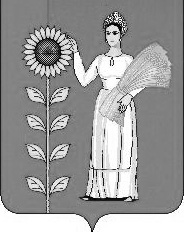 